Предложения – опрос по поводу благоустройства набережнойhttps://www.youtube.com/watch?v=5sid1gd0orIhttps://www.youtube.com/watch?v=DTVLH3E4sQ4https://youtu.be/TNtn-yEk8UYПредложение по оформлению пирсовой зоны: Сверху асфальтПо бокам чтобы скрыть валуны,большие камни убрать, а остальное сделать ступеньками по всей длине включая туда пандусы которые будут  , ближе к морю что то такого типа с 2-х сторон, благодаря этому будут спрятаны все некрасивые боковые насыпи камней и будет очень красиво, давайте сделаем 1 раз и чтобы к этому месту уже не возвращаться и не переделывать: 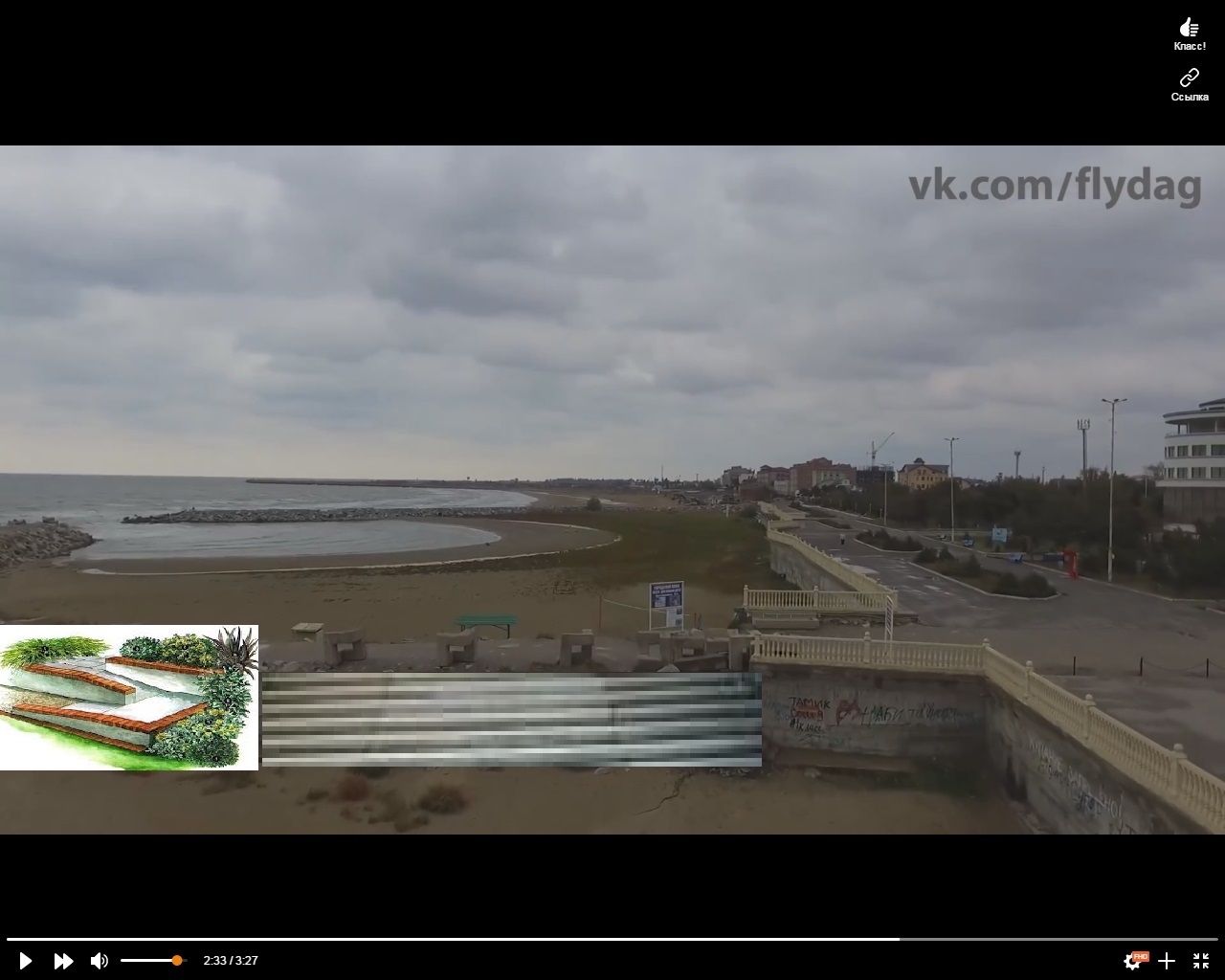 